Opis przedmiotu zamówienia1Teczka konferencyjna (nieskładana)Teczka konferencyjna (nieskładana)Formatrozmiar teczki po rozłożeniu: 515x375 mm; po złożeniu 305x215 mm (+/- 15 procent tolerancji)Papier (rodzaj) kreda mat 350 g (papier dwustronnie powlekany) + folia mat; grubość grzbietu do 5 mmKolory4+0Oprawa i uszlachetnieniebigowanie, wycinanie, zgodnie z zaakceptowanym wzorem wykrojnika (wykonawca przedstawi trzy wzory, zamawiający wybierze jeden)Pakowaniena płasko w paczki po 50 szt.Szacowany nakładWycenaWycena jednej sztuki przy nakładzie:5 000 szt. – nakład dostarczany sukcesywnie, jeden projekt2 000 szt. – zamówienia bieżące, różne projekty1 000 szt. – zamówienia bieżące, różne projekty300-500 szt. – zamówienia bieżące, różne projekty100-200 szt. – zamówienia bieżące, różne projekty2Teczka konferencyjna (nieskładana) z UV wybiórczymTeczka konferencyjna (nieskładana) z UV wybiórczymFormatrozmiar teczki po rozłożeniu: 515x375 mm; po złożeniu 305x215 mm (+/- 15 procent tolerancji)Papier (rodzaj) kreda mat 350 g (papier dwustronnie powlekany) + folia mat; grubość grzbietu - do 5 mmKolory4+0Oprawa i uszlachetnienielakier UV na wybranych elementach, bigowanie, wycinanie, zgodnie z zaakceptowanym wzorem wykrojnika (wykonawca przedstawi trzy wzory, zamawiający wybierze jeden)Pakowaniena płasko w paczki po 50 szt.Szacowany nakładWycenaWycena jednej sztuki przy nakładzie:2 000 szt. – zamówienia bieżące, różne projekty1 000 szt. – zamówienia bieżące, różne projekty300-500 szt. – zamówienia bieżące, różne projekty100-200 szt. – zamówienia bieżące, różne projekty3Teczka konferencyjna typu ofertówkaTeczka konferencyjna typu ofertówkaFormatrozmiar teczki po rozłożeniu: 305x215 mm; po złożeniu 305x215 mm (+/- 15 procent tolerancji), trójkątna kieszonka na dokumentyPapier (rodzaj) kreda mat 350 g (papier dwustronnie powlekany) + folia mat; Kolory4+0Oprawa i uszlachetnieniebigowanie, wycinanie, składanie, wklejenie trójkątnej kieszonki na dokumentyPakowaniena płasko w paczki po 50 szt.Szacowany nakładWycenaWycena 1 sztuki przy nakładzie: 2 000 szt. – zamówienia bieżące, różne projekty1 000 szt. – zamówienia bieżące, różne projekty500 szt. – zamówienia bieżące, różne projekty4Bloczek/notatnik (A4) 20 kartekBloczek/notatnik (A4) 20 kartekFormatA4Liczba stron20 kartek + 1 kartka podkładkiPapier (rodzaj)papier offset 100 g, z tyłu karton biały 350 g (dla usztywnienia)Koloryśrodek 4+0Oprawa i uszlachetnienieklejony na grzbiecie (możliwość odrywania oddzielnych kartek), kartki podklejone od tyłu na sztywnej podkładceInformacje dodatkoweWszystkie strony zamawianego bloczka będą miały jeden projekt graficzny.Pakowaniepaczki po 25 szt. Szacowany nakładWycenaWycena 1 sztuki przy nakładzie: 5 000 szt. – nakład dostarczany sukcesywnie, jeden projekt2 000 szt. – nakład dostarczany sukcesywnie, jeden projekt1 000 szt. – zamówienia bieżące, różne projekty500 szt. – zamówienia bieżące, różne projekty300 szt. – zamówienia bieżące, różne projekty200 szt. – zamówienia bieżące, różne projekty5Bloczek/notatnik (A4) 10 kartekBloczek/notatnik (A4) 10 kartekFormatA4Liczba stron10 kartek + 1 kartka podkładkiPapier (rodzaj)papier offset 100 g, z tyłu karton biały 350 g (dla usztywnienia)Koloryśrodek 4+0Oprawa i uszlachetnienieklejony na grzbiecie (możliwość odrywania oddzielnych kartek), kartki podklejone od tyłu na sztywnej podkładceInformacje dodatkoweWszystkie strony zamawianego bloczka będą miały jeden projekt graficzny.Pakowaniepaczki po 25 szt. Szacowany nakładWycenaWycena 1 sztuki przy nakładzie: 2000 szt. – nakład dostarczany sukcesywnie, jeden projekt1000 szt. – nakład dostarczany sukcesywnie, jeden projekt500 szt. – zamówienia bieżące, różne projekty300 szt. – zamówienia bieżące, różne projekty200 szt. – zamówienia bieżące, różne projekty6Torba laminowana małaTorba laminowana małaWymiary230 mm szerokości x 330 mm wysokości, głębokość 100 mm; długość uchwytu 400 mm (dopuszczalna tolerancja +/– 10 %);Surowiec/wykorzystany materiałRodzaj materiału: torba z kartonu o gramaturze 210 g/m2, laminowana; (torba zabezpieczona folią błysk).Kolory i technika zadruku/znakowaniaKolory zadruku: 4+4Dostępne techniki zadruku (według decyzji zamawiającego wyrażanej podczas zgłaszania poszczególnych zamówień): druk offsetowy.Wykończenie/oprawa 
i uszlachetnieniedno wzmocnione kartonem, uchwyty ze sznurka, sznurek bawełniany barwiony w różnych kolorach; górna krawędź torby wzmocniona zakładką z kartonu; rodzaj mocowania sznurka: tradycyjne wiązanie „na supeł”;Dodatkowe informacjeDostarczenie próbnych produktów z nadrukiem przed produkcją końcową całego nakładu.Ilustracja poglądowa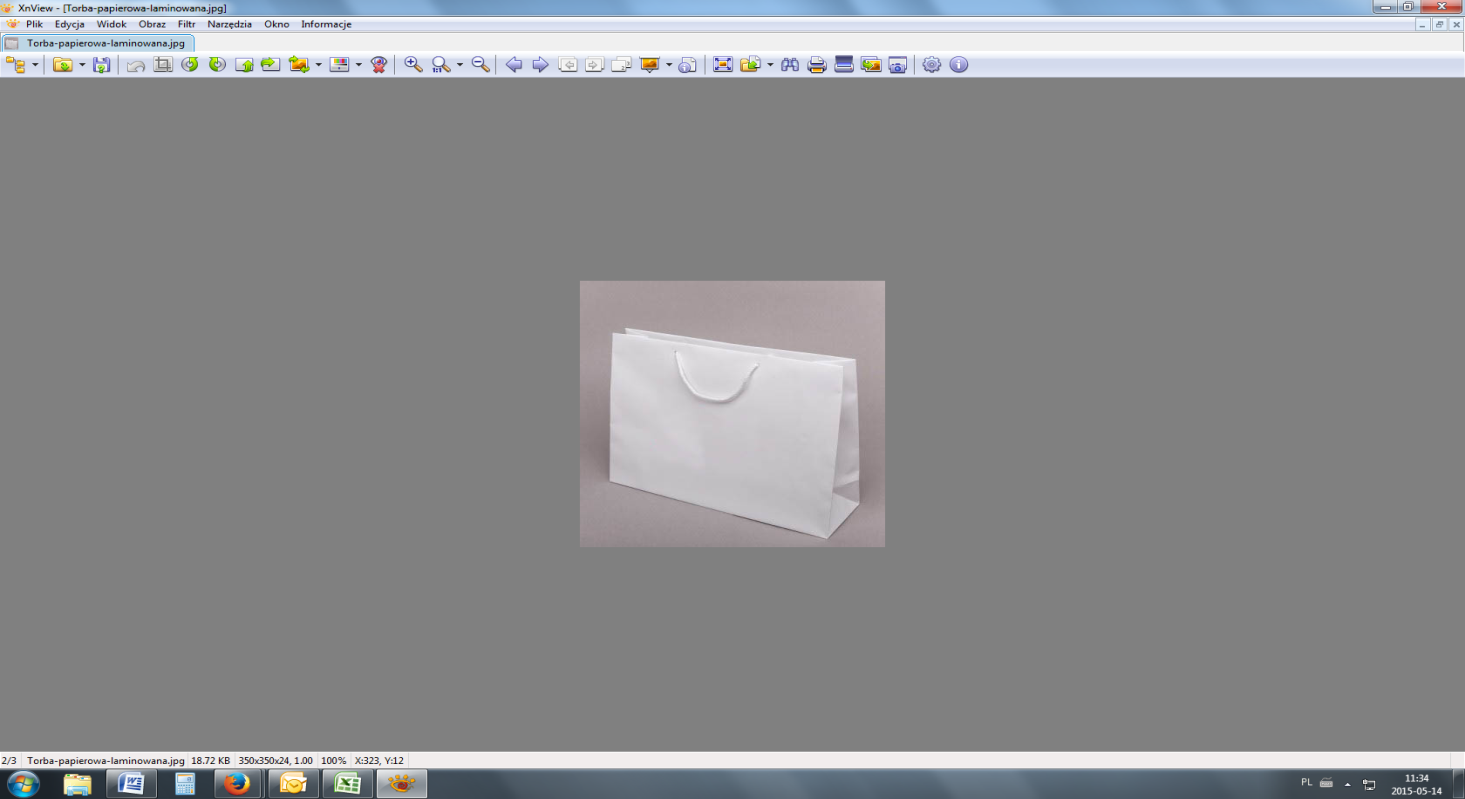 PakowanieW kartonach. Opakowania zbiorcze nie mogą być cięższe niż 20 kg.Szacowany nakładWycena Wycena 1 sztuki przy nakładzie:5000 szt. – nakład dostarczany sukcesywnie, jeden projekt1000 szt. – nakład dostarczany sukcesywnie, jeden projekt500 szt. – zamówienia bieżące, różne projekty300 szt. – zamówienia bieżące, różne projekty200 szt. – zamówienia bieżące, różne projekty7Torba laminowana średniaTorba laminowana średniaWymiary380 mm szerokości x 300 mm wysokości, głębokość 100 mm; długość uchwytu 400 mm (dopuszczalna tolerancja +/– 10 %);Surowiec/wykorzystany materiałRodzaj materiału: torba z kartonu o gramaturze 210 g/m2, laminowana; (torba zabezpieczona folią błysk).Kolory i technika zadruku/znakowaniaKolory zadruku: 4+4Dostępne techniki zadruku (według decyzji zamawiającego wyrażanej podczas zgłaszania poszczególnych zamówień): druk offsetowy.Wykończenie/oprawa 
i uszlachetnieniedno wzmocnione kartonem, uchwyty ze sznurka, sznurek bawełniany barwiony w różnych kolorach; górna krawędź torby wzmocniona zakładką z kartonu; rodzaj mocowania sznurka: tradycyjne wiązanie „na supeł”;Dodatkowe informacjeDostarczenie próbnych produktów z nadrukiem przed produkcją końcową całego nakładu.Ilustracja poglądowaPakowanieW kartonach. Opakowania zbiorcze nie mogą być cięższe niż 20 kg.Szacowany nakładWycena Wycena 1 sztuki przy nakładzie:2000 szt. – nakład dostarczany sukcesywnie, jeden projekt1000 szt. – nakład dostarczany sukcesywnie, jeden projekt500 szt. – zamówienia bieżące, różne projekty300 szt. – zamówienia bieżące, różne projekty8Torba laminowana dużaTorba laminowana dużaWymiary480 mm szerokości x 400 mm wysokości, głębokość 110 mm; długość uchwytu 500 mm (dopuszczalna tolerancja +/– 10 %).Surowiec/wykorzystany materiałRodzaj materiału: torba z kartonu o gramaturze 210 g/m2, laminowana; (torba zabezpieczona folią błysk).Kolory i technika zadruku/znakowaniaKolory zadruku: 4+4Dostępne techniki zadruku (według decyzji zamawiającego wyrażanej podczas zgłaszania poszczególnych zamówień): druk offsetowy.Wykończenie/oprawa 
i uszlachetnieniedno wzmocnione kartonem, uchwyty ze sznurka, sznurek bawełniany, barwiony w różnych kolorach; górna krawędź torby wzmocniona zakładką z kartonu; rodzaj mocowania sznurka: tradycyjne wiązanie "na supeł".Dodatkowe informacjeDostarczenie próbnych produktów z nadrukiem przed produkcją końcową całego nakładu.Ilustracja poglądowa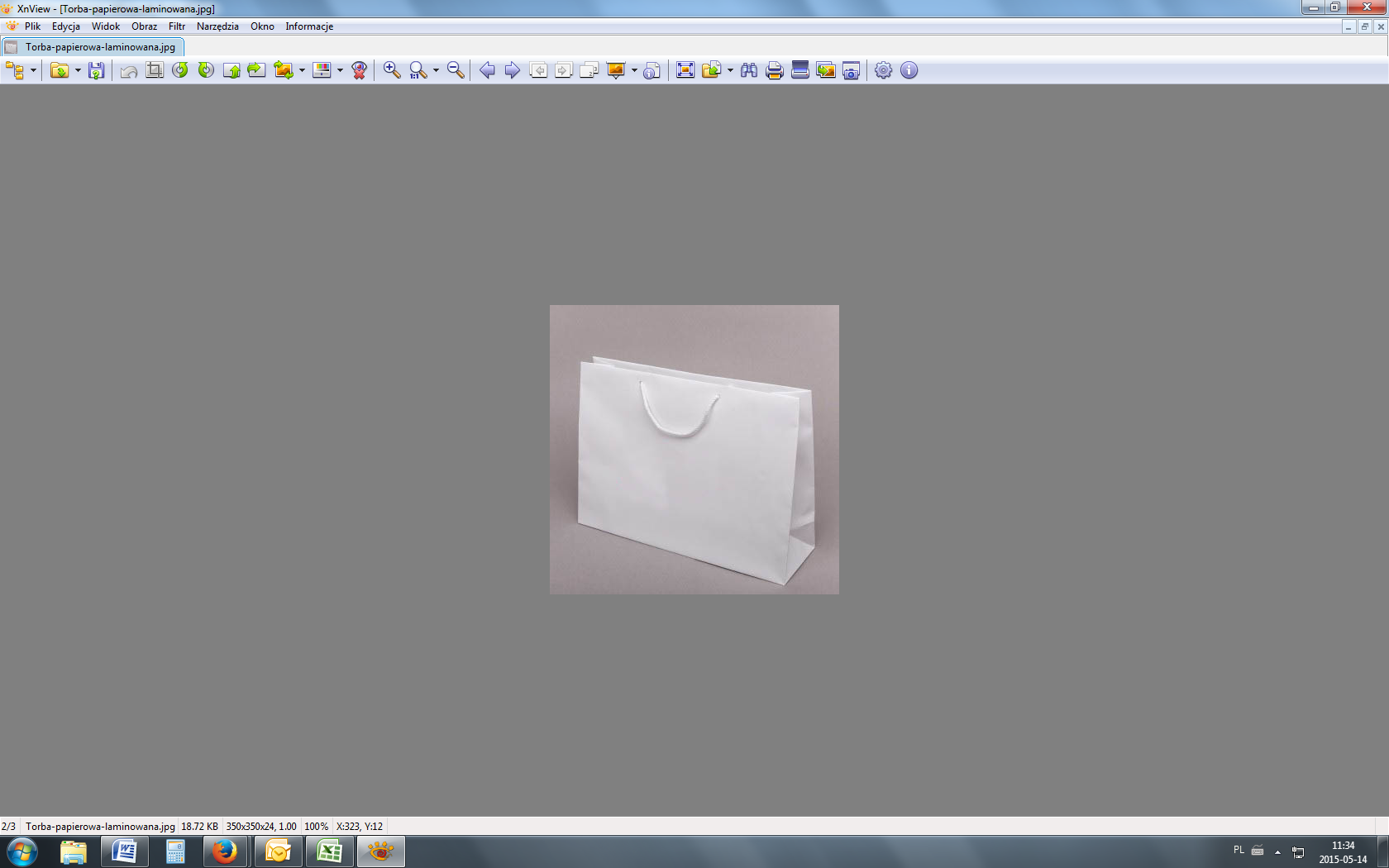 PakowanieW kartonach. Opakowania zbiorcze nie mogą być cięższe niż 20 kg.Szacowany nakładWycena Wycena 1 sztuki przy nakładzie:2000 szt. – nakład dostarczany sukcesywnie, jeden projekt1000 szt. – nakład dostarczany sukcesywnie, jeden projekt500 szt. – zamówienia bieżące, różne projekty300 szt. – zamówienia bieżące, różne projekty9Torba papierowa mała typu kraftTorba papierowa mała typu kraftWymiary230 mm szerokości x 330 mm wysokości, głębokość 100 mm, 
(dopuszczalna tolerancja +/- 10%).Surowiec/wykorzystany materiałRodzaj materiału: papier niebielony typu kraft.Kolory i technika zadruku/znakowaniaKolory zadruku: 2+2, dwustronny w dwóch kolorach
Dostępne techniki zadruku (według decyzji zamawiającego wyrażanej podczas zgłaszania poszczególnych zamówień): sitodruk Wykończenie/oprawa 
i uszlachetnieniedno wzmocnione kartonem, uchwyty ze sznurka długości 300 mm; sznurek bawełniany, barwiony w różnych kolorach, górna krawędź torby wzmocniona zakładką z kartonu; rodzaj mocowania sznurka: tradycyjne wiązanie "na supeł".Dodatkowe informacjeDostarczenie próbnych produktów z nadrukiem przed produkcją końcową całego nakładu.Ilustracja poglądowa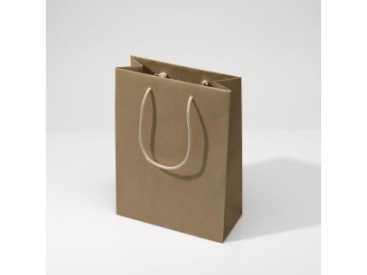 PakowanieW kartonach. Opakowania zbiorcze nie mogą być cięższe niż 20 kg.Szacowany nakładWycena Wycena 1 sztuki przy nakładzie:2000 szt. – nakład dostarczany sukcesywnie, jeden projekt1000 szt. – zamówienia bieżące, różne projekty500 szt. – zamówienia bieżące, różne projekty300 szt. – zamówienia bieżące, różne projekty200 szt. – zamówienia bieżące, różne projekty